	З метою забезпечення жителів територіальних громад: Великочернеччинського старостинського округу, до складу якого входить територія сіл Велика Чернеччина, Вільшанка, Липняк, Хомине; Битицького старостинського округу – територія сіл Пушкарівка, Битиця, Вакалівщина, Зелений Гай, Микильське; Стецьківського старостинського округу – територія сіл Кардашівка, Радьківка, Рибці, Стецьківка, Шевченкове, якісними та безперебійними послугами з поводження з побутовими відходами, вирішення питань збирання, транспортування, утилізації та знешкодження побутових відходів, що утворюються на території приєднаних територіальних громад, ураховуючи розпорядження Кабінету Міністрів України від 12 червня 2020 р. № 723-р «Про визначення адміністративних центрів та затвердження територій територіальних громад Сумської області» та рішень Сумської міської ради  від 21 жовтня 2020 р. № 7586-МР «Про включення територій територіальних громад (населених пунктів) до складу території Сумської міської територіальної громади», № 7587 – МР «Про реорганізацію Битицької сільської ради Сумського району Сумської області шляхом приєднання до Сумської міської ради», № 7588 – МР «Про реорганізацію Великочернеччинської сільської ради Сумського району Сумської області шляхом приєднання до Сумської міської ради», № 7589 – МР «Про реорганізацію Стецьківської сільської ради Сумського району Сумської області шляхом приєднання до Сумської міської ради», від 10 червня 2020 р. № 6965-МР «Про визначення виконавців послуг з вивезення побутових відходів на території Сумської міської об’єднаної територіальної громади», відповідно до Закону України «Про відходи», керуючись підпунктом 6 пункту «а» статті 30 Закону України «Про місцеве самоврядування в Україні», Виконавчий комітет Сумської міської радиВИРІШИВ:1. Тимчасово, до визначення на конкурсних засадах юридичних осіб, виконавців послуг з поводження з побутовими відходами, визначити товариство з обмеженою відповідальністю «А-МУССОН» виконавцем комунальної послуги з поводження з побутовими відходами, в межах території сіл Стецьківка, Кардашівка, Радьківка, Рибці, Шевченкове Стецьківського старостинського округу.2. Тимчасово, до визначення на конкурсних засадах юридичних осіб, виконавців послуг з поводження з побутовими відходами, визначити товариство з обмеженою відповідальністю «СЕРВІСРЕСУРС» виконавцем комунальної послуги з поводження з побутовими відходами, в межах території сіл Велика Чернеччина, Вільшанка, Липняк, Хомине Великочернеччинського старостинського округу та  сіл Битиця, Пушкарівка, Вакалівщина, Зелений Гай, Микільське Битицького старостинського округу.3. Товариству з обмеженою відповідальністю «СЕРВІСРЕСУРС», Товариству з обмеженою відповідальністю «А-МУССОН»:3.1. Укласти договори на надання комунальної послуги з поводження з побутовими відходами (твердими побутовими, великогабаритними, ремонтними та небезпечними у складі побутових), що утворюються на територіях вищевказаних округів, зі споживачами (фізичними та юридичними особами) відповідно до Типового договору про надання послуг з поводження з побутовими відходами, затвердженого постановою Кабінету Міністрів України від 10 грудня 2008 № 1070 (в редакції постанови Кабінету Міністрів України від 27 березня 2019 № 318) згідно з визначеною територією обслуговування.3.2. Послуги надавати з урахуванням розміру території, Схеми санітарного очищення Сумської міської об’єднаної територіальної громади, затвердженої рішенням Виконавчого комітету Сумської міської об’єднаної територіальної громади від 27.04.2020 № 215 та інших умов, передбачених законодавством у сфері житлово-комунального господарства.3.3. Тимчасово, до затвердження тарифу, нарахування за послугу з поводження з побутовими відходами (крім захоронення) здійснювати згідно з територією обслуговування, визначеною у пунктах 1, 2 даного рішення, а саме:ТОВ «СЕРВІСРЕСУРС»: населення: - багатоквартирні будинки: 24,30 грн. з 1 люд. з ПДВ;- приватний сектор: 20,25 грн. з 1 люд. з ПДВ;бюджетні установи: 119,77 грн. за 1 м3 з ПДВ;інші споживачі 155,06 грн. за 1 м3 з ПДВ;ТОВ «А-МУССОН»: населення: - багатоквартирні будинки: 24,50 грн. з 1 люд. з ПДВ;- приватний сектор: 24,24 грн. з 1 люд. з ПДВ;бюджетні установи: 131,08 грн. за 1 м3 з ПДВ;інші споживачі 131,08 грн. за 1 м3 з ПДВ.3.4. Послугу із захоронення твердих побутових відходів, яка входить до тарифу на поводження з побутовими відходами, нараховувати для всіх груп споживачів (населення, бюджетні установи та інші споживачі) в розмірі                  36,26 грн. за 1 м3 відповідно до Додатку № 3 до рішень Виконавчого комітету Сумської міської ради від 23.07.2019 №№ 397, 398.3.5. В термін до 01.03.2021 надати до Департаменту інфраструктури міста Сумської міської ради розрахунок тарифів на послугу з поводження з побутовими відходами, що утворюються на території Сумської міської територіальної громади, відповідно до Порядку формування тарифів на послуги з поводження з побутовими відходами (зі змінами), для подальшого встановлення згідно з вимогами чинного законодавства України.3.6. Норми надання послуг з вивезення побутових відходів, послуг з вивезення будівельних (ремонтних), великогабаритних відходів в житловому секторі, з вивезення сміття (змет) з удосконаленого покриття доріг, з вивезення рідких побутових відходів для будинків, не підключених до системи каналізації застосовувати згідно рішення Виконавчого комітету Сумської міської ради від 29.04.2020  № 222 «Про затвердження норм надання послуг з вивезення побутових відходів які утворюються на території Сумської міської об’єднаної територіальної громади на 2020-2024 роки» (зі змінами).4.Товариству з обмеженою відповідальністю «Міський єдиний інформаційно – розрахунковий центр» рекомендувати здійснювати нарахування за послугу з поводження з побутовими відходами суб’єктам господарювання згідно з територією обслуговування, визначеною у пунктах 1, 2 даного рішення.5. Департаменту комунікацій та інформаційної політики Сумської міської ради (Кохан А.І.) забезпечити офіційне оприлюднення рішення шляхом опублікування в місцевому друкованому засобі масової інформації.6. Рішення вступає в силу з моменту його оприлюднення. 7. Організацію виконання даного рішення покласти на Департамент інфраструктури міста Сумської міської ради (Журба О.І.).8. Контроль за виконанням даного рішення залишаю за собою.Міський голова 								         О.М. ЛисенкоЖурба О.І. Розіслати згідно списку розсилки 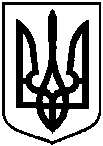 Проєктоприлюднено«___»_________ 20__ р.Проєктоприлюднено«___»_________ 20__ р.Сумська міська радаСумська міська радаСумська міська радаВиконавчий комітетВиконавчий комітетВиконавчий комітетРІШЕННЯРІШЕННЯРІШЕННЯвід  ______________   № ______  Про забезпечення жителів територіальних громад, які приєдналися до Сумської міської територіальної громади, послугами з поводження з побутовими відходами від  ______________   № ______  Про забезпечення жителів територіальних громад, які приєдналися до Сумської міської територіальної громади, послугами з поводження з побутовими відходами 